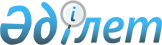 О внесении изменений в решение Зеленовского районного маслихата от 29 декабря 2017 года № 16-2 "О бюджете сельских округов Зеленовского района на 2018-2020 годы"
					
			Утративший силу
			
			
		
					Решение Зеленовского районного маслихата Западно-Казахстанской области от 26 февраля 2018 года № 19-2. Зарегистрировано Департаментом юстиции Западно-Казахстанской области 2 марта 2018 года № 5071. Утратило силу решением маслихата района Бәйтерек Западно-Казахстанской области от 5 апреля 2019 года № 32-7
      Сноска. Утратило силу решением маслихата района Бәйтерек Западно-Казахстанской области от 05.04.2019 № 32-7 (решение вводится в действие со дня первого официального опубликования).
      В соответствии с Бюджетным кодексом Республики Казахстан от 4 декабря 2008 года, Законом Республики Казахстан от 23 января 2001 года "О местном государственном управлении и самоуправлении в Республике Казахстан", решением Зеленовского районного маслихата от 9 февраля 2018 года № 18-2 "О внесении изменений в решение Зеленовского районного маслихата от 15 декабря 2017 года № 15-3 "О районном бюджете на 2018 – 2020 годы" (зарегистрированное в Реестре государственной регистрации нормативных правовых актов за № 5062) районный маслихат РЕШИЛ:
      1. Внести в решение Зеленовского районного маслихата от 29 декабря 2017 года № 16-2 "О бюджете сельских округов Зеленовского района на 2018-2020 годы" (зарегистрированное в Реестре государственной регистрации нормативных правовых актов № 5034, опубликованное 23 января 2018 года в Эталонном контрольном банке нормативных правовых актов Республики Казахстан) следующие изменения:
      пункт 5 изложить в следующей редакции:
      "Утвердить бюджет Мичуринского сельского округа на 2018-2020 годы согласно приложениям 13, 14 и 15 соответственно, в том числе на 2018 год в следующих объемах:
      1) доходы – 29 624 тысячи тенге:
      налоговые поступления – 21 504 тысячи тенге;
      неналоговые поступления – 330 тысяч тенге;
      поступления от продажи основного капитала – 0 тысячи тенге;
      поступления трансфертов – 7 790 тысяч тенге;
      2) затраты – 29 624 тысячи тенге;
      3) чистое бюджетное кредитование – 0 тысяч тенге:
      бюджетные кредиты – 0 тысяч тенге; 
      погашение бюджетных кредитов – 0 тысяч тенге;
      4) сальдо по операциям с финансовыми активами – 0 тысяч тенге:
      приобретение финансовых активов – 0 тысяч тенге;
      поступления от продажи финансовых активов государства – 0 тысяч тенге;
      5) дефицит (профицит) бюджета – 0 тысяч тенге;
      6) финансирование дефицита (использование профицита) бюджета – 0 тысячи тенге:
      поступления займов – 0 тысяч тенге;
      погашение займов – 0 тысяч тенге;
      используемые остатки бюджетных средств – 0 тысяч тенге.";
      пункт 11 изложить в следующей редакции:
      "Учесть в бюджетах сельских округов на 2018 год поступление субвенции передаваемой из районного бюджета в сумме 146 837 тысяч тенге:
      Дарьинский сельский округ – 21 257 тысяч тенге;
      сельский округ Достық – 19 835 тысяч тенге;
      Кушумский сельский округ – 13 837 тысяч тенге;
      сельский округ Махамбет – 13 990 тысяч тенге;
      Мичуринский сельский округ – 7 790 тысяч тенге;
      Переметнинский сельский округ – 19 927 тысяч тенге;
      Трекинский сельский округ – 9 583 тысячи тенге;
      Щаповский сельский округ – 15 534 тысячи тенге;
      Январцевский сельский округ – 25 084 тысячи тенге.";
      приложение 13 к указанному решению изложить в новой редакции согласно приложению к настоящему решению.
      2. Руководителю аппарата районного маслихата (Г.А.Терехов) обеспечить государственную регистрацию данного решения в органах юстиции, его официальное опубликование в Эталонном контрольном банке нормативных правовых актов Республики Казахстан.
      3. Настоящее решение вводится в действие с 1 января 2018 года. Бюджет Мичуринского сельского округа на 2018 год
      тысяч тенге
					© 2012. РГП на ПХВ «Институт законодательства и правовой информации Республики Казахстан» Министерства юстиции Республики Казахстан
				
      Председатель сессии

Н.Ешмұратов

      Секретарь маслихата

Р.Исмагулов
Приложение
к решению Зеленовского
районного маслихата
от 26 февраля 2018 года № 19-2Приложение 13
к решению Зеленовского
районного маслихата
от 29 декабря 2017 года 16-2
Категория
Категория
Категория
Категория
Категория
Категория
Сумма
Класс
Класс
Класс
Класс
Класс
Сумма
Подкласс
Подкласс
Подкласс
Подкласс
Сумма
Специфика
Специфика
Специфика
Сумма
Наименование
Сумма
1) Доходы
29 624
1
Налоговые поступления
21 504
01
Подоходный налог
4 863
2
Индивидуальный подоходный налог
4 863
04
Hалоги на собственность
16 641
1
Hалоги на имущество
2 627
3
Земельный налог
965
4
Hалог на транспортные средства
13 049
2
Неналоговые поступления
330
01
Доходы от государственной собственности
330
5
Доходы от аренды имущества, находящегося в государственной собственности
330
3
Поступления от продажи основного капитала
0
4
Поступления трансфертов
7 790
02
Трансферты из вышестоящих органов государственного управления
7 790
3
Трансферты из районного (города областного значения) бюджета
7 790
Функциональная группа
Функциональная группа
Функциональная группа
Функциональная группа
Функциональная группа
Функциональная группа
Сумма
Функциональная подгруппа
Функциональная подгруппа
Функциональная подгруппа
Функциональная подгруппа
Функциональная подгруппа
Сумма
Администратор бюджетных программ
Администратор бюджетных программ
Администратор бюджетных программ
Администратор бюджетных программ
Сумма
 Программа
 Программа
 Программа
Сумма
Подпрограмма
Подпрограмма
Сумма
Наименование
Сумма
2) Затраты
29 624 
01
Государственные услуги общего характера
21 426
1
Представительные, исполнительные и другие органы, выполняющие общие функции государственного управления
21 426
124
Аппарат акима города районного значения, села, поселка, сельского округа
21 426
001
Услуги по обеспечению деятельности акима города районного значения, села, поселка, сельского округа
21 426
07
Жилищно-коммунальное хозяйство
8 198
3
Благоустройство населенных пунктов
8 198
124
Аппарат акима города районного значения, села, поселка, сельского округа
8 198
008
Освещение улиц в населенных пунктах
8 048
011
Благоустройство и озеленение населенных пунктов
150
3) Чистое бюджетное кредитование
0
4) Сальдо по операциям с финансовыми активами
0
Приобретение финансовых активов
0
5) Дефицит (профицит) бюджета
0
6) Финансирование дефицита (использование профицита) бюджета
0
Категория
Категория
Категория
Категория
Категория
Категория
Сумма
Класс
Класс
Класс
Класс
Класс
Сумма
Подкласс
Подкласс
Подкласс
Подкласс
Сумма
Специфика
Специфика
Специфика
Сумма
Наименование 
Сумма
7
Поступления займов
0
01
Внутренние государственные займы
0
2
Договоры займа
0
Категория
Категория
Категория
Категория
Категория
Категория
Сумма
Класс
Класс
Класс
Класс
Класс
Сумма
Подкласс
Подкласс
Подкласс
Подкласс
Сумма
Специфика
Специфика
Специфика
Сумма
Наименование 
Сумма
8
Используемые остатки бюджетных средств
0
01
Остатки бюджетных средств
0
1
Свободные остатки бюджетных средств
0